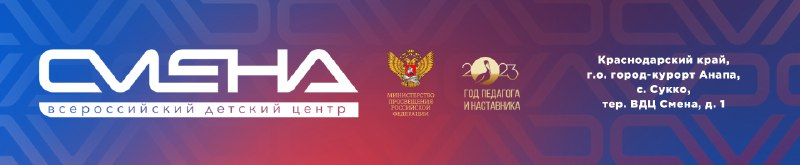 ПРЕСС-РЕЛИЗ                                                                                    10.07.2023 г. Первый слет студентов педагогических колледжей прошел на базе палаточного лагеря «Смены»Во Всероссийском детском центре «Смена» завершился первый слет студентов педагогических колледжей «#ПЕДКОМПАС». Участниками образовательной программы стали 50 ребят из семи регионов страны.Слет студентов педагогических колледжей «#ПЕДКОМПАС» стал первой образовательной программой в палаточном лагере «Наставник», который открылся на базе «Смены» 26 июня. В течение двух недель его участники изучали основы туризма и краеведения, развивали педагогические навыки.  Слет объединил ребят из Краснодарского края, Карачаево-Черкесской Республики, Ярославской, Ивановской, Херсонской, Воронежской и Мурманской областей. «Образовательная программа, которую мы разработали для студентов педагогических колледжей, совмещает в себе и методическую базу, необходимую будущим педагогам, и основы туризма и краеведения, которым в современной школе уделяется особое внимание. Педагоги-юниоры смогли вдохновиться атмосферой палаточного лагеря, выработать качества, необходимые наставнику, выстроить индивидуальный маршрут в профессии. Уверен, что слет «#ПЕДКОМПАС» стал для ребят хорошей мотивацией построить успешную карьеру в сфере образования и по-настоящему полюбить работу с детьми», – отметил директор ВДЦ «Смена» Игорь Журавлев. Участники слета посетили открытые дискуссии по актуальным вопросам образования. Сменовцы встретились с президентом Южного федерального университета Мариной Боровской. На ее лекции «Новые горизонты науки – управление собственным развитием» студенты узнали о навыках будущего, личных качествах и профессиональных компетенциях педагога, об инструментах управления репутацией, техниках мышления, методиках оформления цифрового портфолио. На занятии с директором Академии психологии и педагогики ЮФУ Владимиром Кириком ребята научились концентрировать внимание детей и включать подопечных в активную работу. Студенты разобрали психологические ситуации, в которых может оказаться ученик, и отметили, на какие вещи стоит обращать внимание во время урока. На мастер-классе «Пространство логики, или Задачный подход» юные наставники научились анализировать информацию из открытых источников и мыслить логически. Образовательный тренинг для будущих педагогов провел заместитель руководителя центра инновационных образовательных проектов Академии Минпросвещения России Иван Колечкин.«С детства у меня было стремление обучать детей, но не просто преподавать, а быть для них наставником, воспитателем. Слет помог мне убедиться в правильном выборе профессии, осознать призвание. Самым ценным для меня оказались лекции спикеров, которые делились профессиональным опытом и с каждым словом вселяли в меня уверенность», – поделился студент Новороссийского социально-педагогического колледжа Роман Поддымов. В течение смены ребята объединились в 13 команд, которые носили  имена выдающихся отечественных педагогов и наставников: Константина Ушинского, Антона Макаренко, Василия Сухомлинского и других. Студенты познакомились с их самыми известными научными трудами. Участники слета подготовили педагогический спектакль «Наши дни в лагере». В основе постановки – принцип воспитания через коллектив, которому учил Антон Макаренко. Ребята изобразили трудные ситуации, с которыми дети сталкиваются в лагере, но преодолевают благодаря мудрому подходу вожатых и педагогов. Во время занятий по туризму и краеведению студенты лучше узнали природу Краснодарского края, познакомились с основами туристской подготовки, способами выживания в дикой природе и оказания первой медицинской помощи. Теперь будущие педагоги разбираются в топографических картах, ориентируются на местности, умеют устанавливать палатки и работать с краеведческими документами. Туристские навыки ребята отработали на практике во время похода. В финале смены прошли соревнования по спортивному ориентированию. Победителями стали Виктория Колесникова из Ярославской области, Вероника Савченко из Краснодарского края, Анна Иванова из Ивановской области и Софья Колесникова  из Воронежской  области. «Наставник» – первый федеральный палаточный лагерь кемпингового типа для студентов педагогических колледжей. Лагерь находится на территории Центра инновационных педагогических технологий ВДЦ «Смена» в селе Текос муниципального образования город-курорт Геленджик Краснодарского края. Дополнительная общеобразовательная общеразвивающая программа «Слет студентов педагогических колледжей “#ПЕДКОМПАС”» реализуется совместно с Академией Министерства просвещения Российской Федерации. Всего в течение лета в  «Наставнике» пройдут четыре образовательные смены по две недели каждая. В них примут участие 200 будущих педагогов.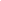 ФГБОУ ВДЦ «Смена» – круглогодичный детский центр, расположенный в с. Сукко Анапского района Краснодарского края. Он включает в себя пять детских образовательных лагерей («Лидер», «Профи», «Арт», «Профессиум», «Наставник»), на базе которых реализуется более 80 образовательных программ. В течение года в Центре проходит 16 смен, их участниками становятся свыше 16 000 ребят из всех регионов России. Профориентация, развитие soft skills, «умный отдых» детей, формирование успешной жизненной навигации – основные направления работы «Смены». С 2017 года здесь действует единственный в стране Всероссийский учебно-тренировочный центр профессионального мастерства и популяризации рабочих профессий, созданный по поручению президента РФ. Учредителями ВДЦ «Смена» являются правительство РФ, Министерство просвещения РФ. Дополнительную информацию можно получить в пресс-службе ВДЦ «Смена»: +7 (86133) 93-520 (доб. 246), press@smena.org. Официальный сайт: смена.дети.